Самарский национальный исследовательский университет имени академика С.П. КоролеваСоциально-гуманитарный институтКафедра иностранных языков и профессиональной коммуникацииИНФОРМАЦИОННОЕ ПИСЬМОУважаемые коллеги!Приглашаем Вас принять участие вXXIX ежегодной международной научно-практической конференции«ОБУЧЕНИЕ ЯЗЫКАМ В ЭПОХУ ИНТЕЛЛЕКТУАЛЬНЫХ ТЕХНОЛОГИЙ: ВЫЗОВЫ И ПЕРСПЕКТИВЫ»Конференция состоится 22 марта 2024 года в 09:00 (мск) в гибридном формате.Адрес проведения конференции: г. Самара, ул. Академика Павлова, 1 (Самарский национальный исследовательский университет имени академика С.П. Королева)Цель конференции − содействовать повышению качества преподавания иностранных языков в отечественной системе непрерывного образования.Рабочие языки конференции: русский, английский, испанский, китайский.ОСНОВНЫЕ НАПРАВЛЕНИЯ РАБОТЫ КОНФЕРЕНЦИИ:Использования современных методов и технологий в процессе формирования и развития иноязычной коммуникативной компетенции;Психолингвистические аспекты изучения речевой деятельности;Контроль и оценка иноязычной коммуникативной компетенции;Специфика обучения английскому языку для научных, профессиональных и академических целей;ИКТ в иноязычном образовании;Раннее обучение иностранным языкам;Развитие навыков критического мышления средствами иностранного языка;Научно-исследовательская деятельность учителя и преподавателя иностранных языков;Инклюзивное обучение иностранным языкам: теория и практика;Обучение стратегиям межкультурной коммуникации;Филология и литературоведение;Поликультурная среда современного университета;Обучение китайскому языку: современная реальность;Профессиональный имидж современного учителя и преподавателя иностранных языков;Обучение русскому языку как иностранному;Преподавание испанского языка в России: проблемы и перспективы;«Молодая наука» для магистров и аспирантов;«Молодая наука» для школьников (секция для школьников, которые планируют дальнейшее обучение по направлениям «Лингвистика», «Иностранные языки», «Лингводидактика»).ИНФОРМАЦИОННЫЕ ПАРТНЕРЫРЕГИСТРАЦИЯ УЧАСТНИКОВ КОНФЕРЕНЦИИhttps://mlpcd.ssau.ru/register/для выступающих – до 9 марта 2024 г.для слушателей – до 20 марта 2024 г.Регистрация обязательна!ФОРМАТЫ УЧАСТИЯ В КОНФЕРЕНЦИИ:Условия участия указаны на сайте конференцииКОНТАКТНАЯ ИНФОРМАЦИЯСамарский национальный исследовательский университетКафедра иностранных языков и профессиональной коммуникации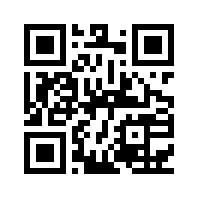 Тел.:	+7 (846) 334 54 54 (кафедра)+7 927 718 36 70 Арина Александровна+7 937 992 02 44 Андрей НиколаевичE-Mail: mlpcd@ssau.ruWeb:	http://mlpcd.ssau.ru/conf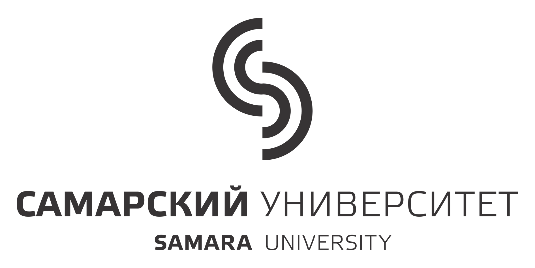 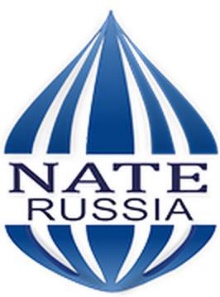 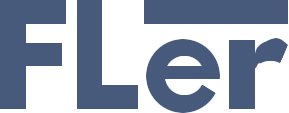 Самарский национальный исследовательский университет имени академика С.П. КоролеваНациональная ассоциация преподавателей английского языка (Самарское отделение)ЖурналFocus on Language Education and Researchssau.runate-russia.rufler.pressСлушатель:ОнлайнОфлайнВыступающий:Мастер-класс (40 минут)Секция SIG (выступление с докладом 8 минут)«Молодая наука» для магистров и аспирантов«Молодая наука» для школьниковПубликация в сборнике